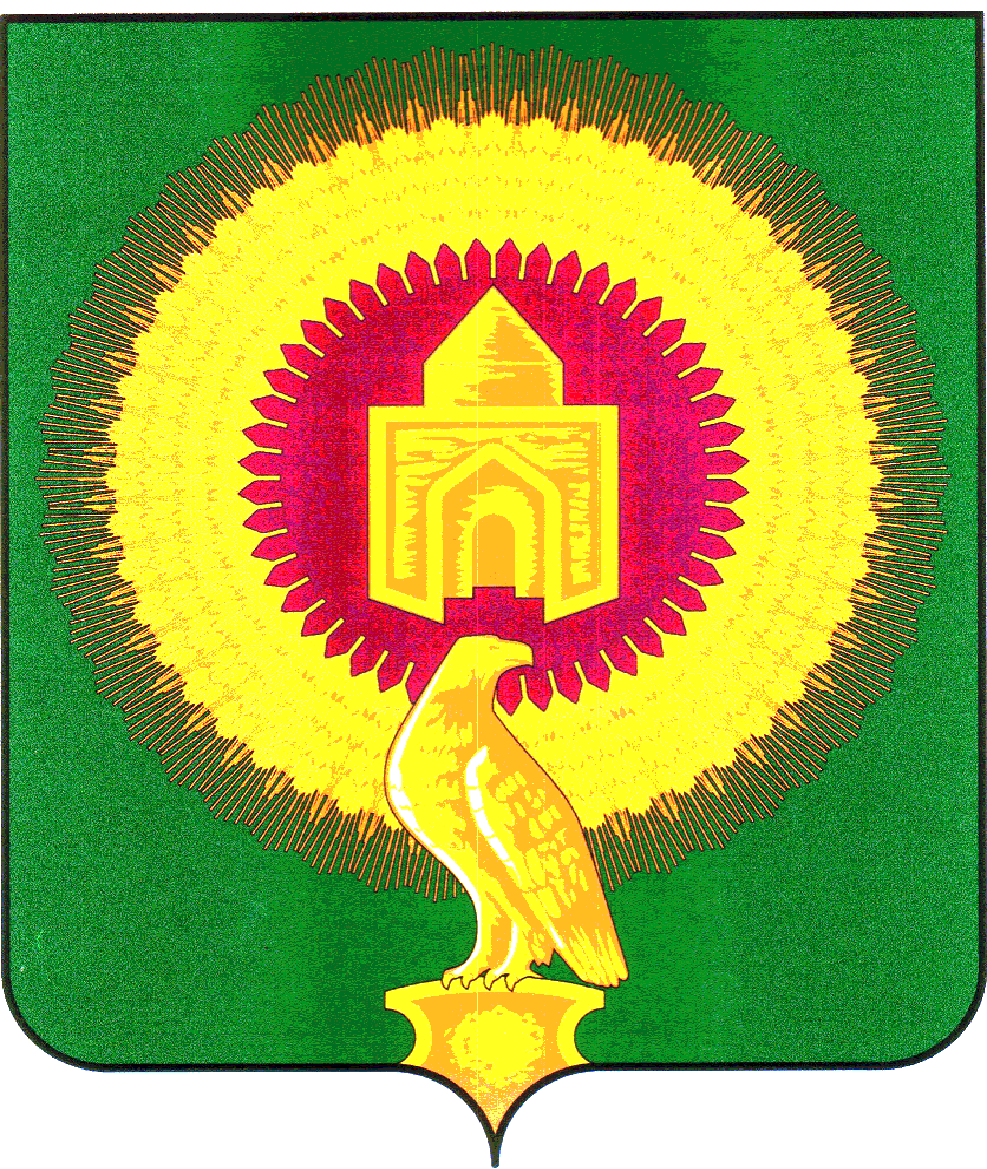 457200 с.Варна, ул.Советская,135, тел. 3-05-03,  E-mail: revotdelvarna@mail.ruУТВЕРЖДАЮ:Председатель  Контрольно-счётной палатыВарненского муниципального района______________С.Г. Колычева                 03 февраля 2021г.                                                                                         с.ВарнаЭкспертное заключение №1на проект решения Собрания депутатов Варненского муниципального района «О внесении изменений в решение Собрания депутатов Варненского муниципального района Челябинской области от 21.12.2016г. №137».      Финансовая экспертиза проекта Решения «О внесении изменений в решение Собрания депутатов Варненского муниципального района Челябинской области от 21.12.2016г. №137» проведена в целях обеспечения реализации функций финансового контроля Контрольно-счетной палаты Варненского муниципального района Челябинской области (далее – КСП) на сновании п.1.7 статьи 8 Положения о КСП, пункта 1.7 плана работы КСП на 2021 год, обращения Председателя Собрания депутатов Варненского муниципального района Челябинской области от 29.01.2021г. №13/АК, распоряжения председателя КСП от 29.01.2021г.№2.ОБЩИЕ ПОЛОЖЕНИЯОснование для проведения экспертно-аналитического мероприятия: статья 9 Федерального закона от 07.02.2011 № 6-ФЗ «Об общих принципах организации и деятельности контрольно-счетных органов субъектов Российской Федерации и муниципальных образований», статья 8 Положения о КСП, утвержденного Решением Собрания депутатов Варненского муниципального района от 12.10.2011 года №88.Цель экспертно-аналитического мероприятия: определение  соответствия  требований и предмета, изложенных в проекте решения Собрания депутатов Варненского муниципального района «О внесении изменений в решение Собрания депутатов Варненского муниципального района Челябинской области от 21.12.2016г. №137» действующим нормативным правовым актам Российской Федерации, муниципального образования Варненский муниципальный район.Предмет экспертно-аналитического мероприятия: проект решения Собрания депутатов Варненского муниципального района «О внесении изменений в решение Собрания депутатов Варненского муниципального района Челябинской области от 21.12.2016г. №137».   Исполнители экспертно-аналитического мероприятия:Аудитор  КСП – Пальчикова Л.В.Результаты экспертно-аналитического мероприятия: Представленный проект Решения разработан в пределах полномочий муниципального образования и его принятие находится в компетенции Собрания депутатов Варненского муниципального района Челябинской области.Муниципальным  правовым  актом,  регламентирующим  порядок и условия назначения, перерасчета, размера и выплаты (приостановления, возобновления, прекращения) пенсии за выслугу лет лицам, замещавшим должности муниципальной службы в Варненском муниципальном районе Челябинской области является Положение о назначении и выплате пенсий за выслугу лет лицам, замещавшим должности муниципальной службы Варненского муниципального района Челябинской области, утвержденное решением Собрания депутатов Варненского муниципального района  21.12.2016г. №137 (далее Положение от 21.12.2016г.№137).При проведении экспертизы использованы данные, представленные Собранием депутатов Варненского муниципального района Челябинской области, связанные с внесением изменений и дополнений в Положение от 21.12.2016г. №137.ВыводыПо результатам рассмотрения проекта Решения Собрания депутатов Варненского муниципального района Челябинской области «О внесении изменений в решение Собрания депутатов Варненского муниципального района Челябинской области от 21.12.2016г. №137» КСП Варненского района считает изменения, вносимые в «Положение о назначении и выплате пенсий за выслугу лет лицам, замещавшим должности муниципальной службы Варненского муниципального района Челябинской области», утвержденное  Решением Собрания депутатов Варненского муниципального района Челябинской области от 21.12.2016г. №137 обоснованными и не противоречащими действующему законодательству.КОНТРОЛЬНО-СЧЕТНАЯ ПАЛАТА ВАРНЕНСКОГО МУНИЦИПАЛЬНОГО РАЙОНА ЧЕЛЯБИНСКОЙ ОБЛАСТИКОНТРОЛЬНО-СЧЕТНАЯ ПАЛАТА ВАРНЕНСКОГО МУНИЦИПАЛЬНОГО РАЙОНА ЧЕЛЯБИНСКОЙ ОБЛАСТИКОНТРОЛЬНО-СЧЕТНАЯ ПАЛАТА ВАРНЕНСКОГО МУНИЦИПАЛЬНОГО РАЙОНА ЧЕЛЯБИНСКОЙ ОБЛАСТИ